Муниципальное бюджетное учреждение культуры«Шебекинская центральная районная библиотека»Методико-библиографический отделПовышаем уровень экологических знаний:формы и методы достижения целиМатериалы тематического семинара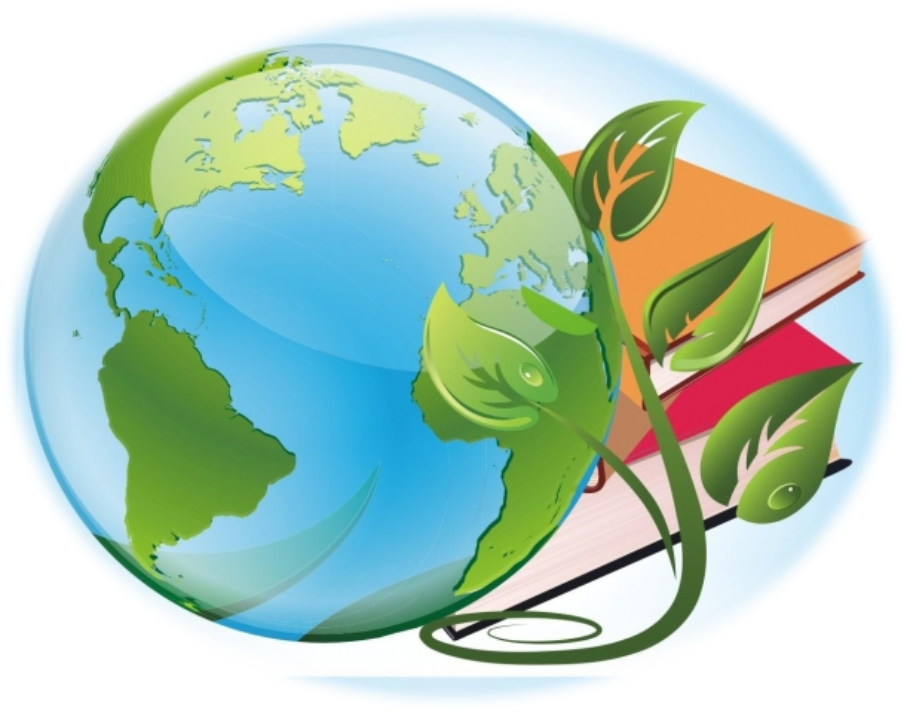 Шебекино 2017ББК 78.3П 42Составитель: Л. И. Боровская – зав. методико-библиографического отдела Ответственный за выпуск: Г. А. Левшина  – зам. директора МБУК «Шебекинская ЦРБ»П 42   Повышаем уровень экологических знаний: формы и методы достижения целей: материалы тематического семинара / МБУК «Шебекинская ЦРБ», методико-библиографический отдел; сост. Л. И. Боровская. – Шебекино: МБУК «Шебекинская ЦРБ», 2017. – 23 с.©Муниципальное бюджетное учреждение культуры«Шебекинская центральная районная библиотека», 2017От составителяСостояние окружающей человека природной среды – одна из актуальнейших общемировых проблем современности. Проблема охраны природы, загрязнения окружающей среды всё больше становится не только естественнонаучной, но и острейшей социальной и политической проблемой. Мировым сообществом признано и практикой подтверждается, что в решении экологических проблем, которые встали перед человечеством во второй половине XX века, огромное значение имеет правильно организованное образование и просвещение населения в области окружающей среды.Большинство людей, к сожалению, до сих пор не осознают в полной мере того, что в настоящее время происходит с нашей планетой. События последних лет – экологические катастрофы, загрязнения воздуха, вырубка лесов, заставили библиотеки по-новому взглянуть на себя и свои возможности в системе экологического просвещения. В данном сборнике собран материал, раскрывающий проблемы экологии в современном мире и опыт работы библиотек Шебекинского района по распространению экологической информации и формированию экологической культуры личности. Сборник адресован библиотекарям, преподавателям, всем, кто интересуется экологией.Экология и здоровье человекаХоробрых О.В.,зав. Никольским фельдшерско-акушерским пунктомЗагрязнение окружающей человека среды – сложная и многоаспектная проблема. Однако главным на сегодняшний день является рассмотрение возможных неблагоприятных последствий для здоровья, как настоящего, так и последующих поколений. Обратимся к определению понятия «здоровье» и к тем объективным показателям, которыми оно определяется. Здоровье определятся как естественное состояние организма, характеризующееся его уравновешенностью с окружающей средой и отсутствием каких-либо болезненных изменений. Здоровье человека определяется комплексом биологических (наследственных и приобретённых) и социальных факторов; последние имеют столь важное значение в поддержании состояния здоровья или в возникновении и развитии болезни, что в преамбуле устава Всемирной организации здравоохранения записано: «Здоровье – это состояние полного физического, духовного и социального благополучия, а не только отсутствие болезней и физических дефектов».В характеристику здоровья включаются: ряд демографических показателей (рождаемость, смертность, средняя продолжительность жизни); заболеваемость (общая, отдельных возрастных групп, инфекционная, неинфекционная и т.д.); физическое развитие (всего населения или отдельных возрастных и профессиональных групп); инвалидизация.На состояние здоровья человека влияют не только загрязнение окружающей среды. Человек – лишь незначительная часть биосферы. На протяжении тысячелетий он стремился не столько приспособиться к окружающей среде, сколько сделать ее удобной для своего существования. Только теперь люди осознали, что, подчиняя себе природу, они опасно изменяют условия обитания всех живых существ, включая самих себя. Основную тревогу вызывает разрушительное действие загрязнения биосферы на здоровье человека. Характер такого действия может быть самым различным:- токсичное действие многих химических веществ, приводящее к острому или хроническому отравлению. Многие агрессивные вещества, а также излучения большой интенсивности могут вызвать травматические повреждения органов (кожного покрова, зрения, слуха и т.д.);- аллергическое действие – некоторые вещества, содержащиеся в отходах производства, вызывают изменение чувствительности организма к внешним воздействиям – аллергию;- канцерогенное действие: загрязнители – причина раковых заболеваний;- мутагенное действие – вещества-загрязнители становятся причиной генетической патологии. В настоящее время существует целый ряд определений здоровья, которые, как правило, содержат пять критериев последнего: 1) отсутствие болезни; 2) нормальное функционирование организма в системе «человек - окружающая среда»; 3) способность адаптироваться к постоянно меняющимся условиям существования в окружающей среде; 4) способность к полноценному выполнению основных социальных функций (А.С. Смирнов, 2000 г.).Таблица. Группировка факторов риска по их удельному весу для здоровьяОтметим, что атмосферный путь поступления токсичных веществ в организм человека является ведущим, так как в течении суток он пропускает через легкие почти 15 кг воздуха, потребляет около 2,5 кг воды и 1,5 кг пищи. Кроме того, при ингаляции химические вещества поглощаются организмом наиболее интенсивно.Так, свинец, поступающий с воздухом, адсорбируется кровью приблизительно на 60%, тогда как поступающий с водой – на 10, а с пищей – на 5%. Считается, что загрязнением атмосферы обусловлено до 30% общих заболеваний населений промышленных центров. При этом автомобильный транспорт является причиной 10 – 25% заболеваний.ВОЗ установила, что здоровье человека на 20% зависит от его наследственности, на 20% — от состояния ОПС, на 50% от образа жизни и на 10% от медицины. Из-за лавинообразного нарастания последствий экологического прессинга в ряде регионов России специалисты ожидают, что роль экологических факторов возрастет до 40%, до 30% увеличится действие генетического фактора — за счет негативного изменения генетического аппарата. Все это уменьшит до 25% возможности поддержания здоровья за счет, оптимального образа жизни и до 5% снизит роль медицины. Признается, что если повреждение генетического аппарата у новорожденных достигнет 10%, то неизбежно начнется вырождение нации. Ныне по экспертным оценкам этот предел в некоторых зонах экологического бедствия России уже превышен в 2 – 4 раза.Еще несколько цифр и фактов: Согласно данным Минздрава и Госкомсанэпиднадзора России, лишь 14 % детей школьного возраста здоровы, 50% имеют функциональные отклонения, 35 – 40% - хронические заболевания. Среди школьников за период обучения в 5 раз возрастает частота нарушений органов зрения, в 3 раза – патология органов пищеварения и мочеполовых путей, в 5 раз – нарушение осанки, в 4 раза – нервно-психические расстройства. У многих школьников наблюдается дисгармоническое физическое развитие (дефицит массы тела, снижение показателей мышечной силы, емкости легких и др.), что создает проблемы с общей работоспособностью подрастающего поколения. По статистике, заболеваемость подростков за 5 лет (1992 – 1997 гг.) увеличилось на 26,3%, причем увеличение заболеваемости отмечено по всем классам болезней.Труд современных специалистов стал по преимуществу трудом операторским, с преобладанием сенсорных элементов деятельности. В физиологию труда пришли новые представления и возникли проблемы, связанные с особенностями работы специалистов. К ним относятся в первую очередь: гипокинезия как следствие недостаточной мышечной активности, характерной для значительного большинства специалистов операторского профиля; монотония, обусловленная однообразием работы; перегрузка (недогрузка) сенсорных систем; работа при остром дефиците времени, в условиях частого переключения ритмов; деятельность в ограниченном рабочем пространстве и режиме автономного существования; длительное пребывание в вынужденной позе; работа при постоянном воздействии на организм факторов окружающей рабочей и природной среды с использованием различных видов защитной одежды и средств индивидуальной защиты.Отметим также, что резко усилилась эмоциональная напряженность труда, которая связана с большим (или, наоборот, малым) потоком информации; большими интеллектуальными затратами, обусловленными воздействием экстремальных факторов среды обитания. Это все, естественно, не может не сказаться на здоровье.Численность населения страны к 2000 г. составила около 146 млн. человек и по сравнению с концом 1992 г. сократилась почти на 3 млн. человек. Из республик бывшего Союза аналогичная тенденция характерна только для Украины. В Послании Президента РФ Федеральному Собранию отмечалось, что если сохранится указанная тенденция, то к 2025 г. Россия потеряет более 20 млн. человек. Эта цифра сопоставима с потерями Советского Союза во второй мировой войне.Крайне низкой является и продолжительность жизни населения современной России. Она составила для мужчин 57,7 лет для женщин – 71,3 и имеет тенденцию снижаться и дальше. При этом все чаше умирают люди работоспособного возраста. Для сравнения: средняя продолжительность жизни жителей США и Англии – 75 лет, Канады, Швеции и Японии – соответственно 76, 78, 79 летМежду тем лучшие умы России всегда связывали перспективы ее процветания с ростом численности народонаселения в сочетании с развитием его высоких духовных и созидательных качеств. В частности, Д.И. Менделеев, основываясь на демографических показателя начала XX века, определял вероятную (и желательную) численность народонаселения Российской империи в 2000 г. как 594 млн. человек.Нет нужды доказывать, что здоровье общества складывается в конечном результате из здоровья его граждан. Поэтому в настоящее время крайне важным стало обучение основам здорового образа жизни (ЗОЖ) и следование ему.Здоровый образ жизни (по A.M. Смирнову, 2000 г. – это индивидуальная система поведения человека, обеспечивающая ему физическое, душевное и социальное благополучие в реальной окружающей среде (природной, техногенной и социальной) и активное долголетие.Антиподом ему выступает так называемый рискованный образ жизни, при котором человек своим поведением, потаканием вредным привычкам наносит ущерб самому дорогому, что у него есть, – своему здоровью, а потом расходует невозобновимые жизненные силы на компенсацию полученного вреда. Отсюда ускоренное изнашивание организма, увеличение вероятности заболеваний и, как следствие, сокращение продолжительности жизни. При таком поведении, образно говоря, человек первую половину жизни делает все, чтобы подорвать свое здоровье, а вторую – чтобы его вернуть, т.е. «работает на аптеку».По тропинкам родного краяБолдовкина Л.С., зав. Никольской сельской библиотекойНикольская сельская библиотека в 2016 году начала свою деятельность в обновленном помещении, после капитального ремонта здания. Основное направление работы – краеведческая деятельность. В настоящее время идет реализация краеведческого межбиблиотечного проекта «Создание электронного краеведческого путеводителя «Край, где начинается Родина». В реализации проекта участвуют библиотеки Чураевского сельского поселения. Проект охватывает такие тематические направления как: туристический маршрут «Православный Шебекинский край», «Наши славные земляки», «Откуда есть и пошла Родина наша». Цель этого проекта систематизировать всю накопленную информацию, фото и видеоматериалы в один уникальный путеводитель. Но в ходе реализации данный проект выяснилось, что он не охватывает не менее уникальные по своей значимости природные памятники Чураевского поселения. Поэтому следующим этапом реализации проекта станет экологическое направление, где основным направлением станет воспитание населения нормам экологической безопасности, соблюдение правил проживания и нахождения в особо охраняемых зонах. Чураевское поселение является единственной в Шебекинском районе рекреационной зоной, где разрешены только экологически чистые виды деятельности человека. На территории поселения расположен памятник природы регионального значения «Аркатов лог», где произрастает меловая сосна каменный лог или каменная балка на северо-западе от села Кошлаково. В урочище Каменном находятся пять родников, которые затем сливаются в один ручей. Ручей исчезает на выходе из урочища. Судя по оставшемуся руслу – он когда-то был притоком реки Корень, что подтверждается Планом Генерального Межевания 1785 года. В урочище Каменном всегда повышенная влажность. Здесь произрастают многие виды растений, которые редко встречаются на территории Белгородской области.По мнению зав. кафедрой Природопользования и земельного кадастра Белгородского государственного университета, Ю. Г. Чендева, изучавшего данную территорию, балка Каменный лог является одним из самых живописных ландшафтных мест Белгородской области. На основе балки в настоящее время предполагается создание природного ботанического парка, где будут пролегать природные и экологические маршруты.Красивейшие пейзажи открываются также при посещении памятника архитектуры «Крапивенское городище», о котором сохранились интересные были и сказы, о происхождении мелового откопа, связывающего соседние села Крапивное и Чураево.При посещении храма Петра и Павла открываются красивейшие виды лесов принадлежащих заказнику государственного значения «НП «Русский лес» и ОО «Белоречье». Эти предприятия занимаются охраной лесов и диких животных, многие жители села Никольское трудятся в этих хозяйствах. Кроме того на территории Чураевского поселения реализуется проект ООО «АгроБиоТехнология – Шебекино» и ООО Научно-испытательный центр «Агробиотехнология» по созданию Научно-производственного комплекса по биозащите растений на территории Шебекинского района. Это комплексные мероприятия по охране окружающей среды, научной, производственной и исследовательской деятельности, в результате которой будут созданы новые рабочие места, будут проводиться студенческие практики на базе природоохранных объектов поселения. Так же в рамках реализации проекта ведется группа в социальных сетях «О Родине нашей малой», в которой 129 участников.2017 год – Год экологии, кроме того Правительством РФ 27 декабря 2012 года была утверждена государственная программа «Охрана окружающей среды на период до 2020 года». Поэтому, данное направление работы как никогда актуально. В Никольской библиотеке в рамках экологического просвещения оформлена папка-накопитель «Спасем природу сообща»; в тематической картотеке выделена рубрика «Год экологии»; создана электронная папка «Экология в электронном формате», где собраны материалы из Интернет об экологических службах, волонтерских движениях, общественных экологических организациях и электронная база «Природа в произведениях русских писателей». Совместно с ДК, школой проведены акции по уборке территории и озеленению, организованы подворные обходы и беседы с жителями о соблюдении правил компостирования природных отходов, утилизации отходов и соблюдении правил пожарной безопасности. Для молодежи проведена акция «Земля – наш общий дом!». В апреле проведен День экологии «Природа и человек – XXI век» в рамках которого в библиотеке были оформлены открытые просмотры литературы и периодических изданий, с каждым посетителем проведены беседы и всем участникам вручены листовки «Спасем природу сообща!».Каждая возрастная категория требует особого подхода, дети старшего возраста и подростки наиболее проникаются проблемой, если сами участвуют в этом. Так в библиотеке прошел литературный творческий марафон «Красота родной природы в произведениях русских писателей», ребята с удовольствием участвовали, в результате чего было представлено более 10 электронных презентаций на тему поэзии и природы, описанию природы в произведениях. Дети народ неусидчивый и долгие беседы их утомляют, поэтому с ними используются интерактивные формы работы: викторины, презентации, театрализованные представления, обсуждения. В мероприятиях для детей эффективно использовать видеоролики. Надеемся, что работа Никольской сельской библиотеки будет содействовать распространению и укреплению экологических знаний и правил взаимоотношения человека с природой.Деятельность Сурковской сельской библиотеки по реализации проекта «Создание открытой библиотечной площадки «Под березовым шатром»Передистова Л.Д.,зав. Сурковской сельской модельной библиотекой«Бережное отношение к окружающей среде – это не только требование времени, это не какой-то модный тренд, это условие технологического прогресса и развития отечественной экономики и социальной сферы», – отмечал C.Б. Иванов, специальный представитель Президента Российской Федерации по вопросам природоохранной деятельности, экологии и транспорта. Уже полгода все библиотеки осуществляют работу в рамках Года экологии. На протяжении ряда лет Сурковская сельская библиотека успешно занимается экологическим просвещением населения, данное направление является для библиотеки приоритетным. Очередной ступенью в развитии эколого-краеведческой деятельности библиотеки стала реализация в 2015 году эколого-краеведческого проекта «Сурково начинается с сурка». В 2016 году – проект «Живи, родник, живи!». Результат работы – благоустройство родника при въезде в село Сурково. В 2017 году библиотека работает над реализацией проекта «Создание открытой библиотечной площадки «Под березовым шатром». Экология в настоящее время – самая актуальная тема. Неслучайно Президент Российской Федерации В.В. Путин учредил 2017 год Годом экологии. Целью проекта является создание необычной обстановки для предоставления основных библиотечных услуг населению, вынесение библиотеки за ее пределы в стандартном понимании; приблизить читателя к природе. Часть проектных мероприятий уже проведены.Встречей в фитобаре «Волшебное разнотравье» на открытой библиотечной площадке «Под березовым шатром» был торжественно открыт цикл мероприятий «Год под знаком экологии». В ходе встречи речь шла об истории возникновения фитолечения. Гостям фитобара были представлены легенды о лекарственных растениях стихи, загадки, песни, связанные с травами. Мероприятие закончилось чаепитием, где читатели делились своими рецептами приготовления чая. Угощала всех присутствующих хозяйка бара одетая в традиционный русский сарафан. Стол был сервирован чаем из трав, собранных в экологически чистых местах села Сурково. Всем присутствующим на мероприятии также была представлена возможность познакомиться с книжной выставкой «Золотая россыпь под ногами», оформленной в библиотеке, где размещена литература о лекарственных растениях, способах их сбора и применения. Никто из участников мероприятия не ушел домой без книги, каждый нашел для себя на выставке что-то интересное.В рамках реализации творческой части проекта также состоялись 2 заседания детского клуба по интересам «Братья наши меньшие», действующего в библиотеке на протяжении 12 лет. Первое заседание прошло в форме экоигры «Под березовым навесом сядь, послушай сказки леса». В проведении мероприятия использовались стихи: «Я живу под землей в темной норке» О. Беляевской, «Гномы» К Бальмонта, «Суслик», «Мокрый щенок» М.Л. Моравской, «Конь» А. Пушкина и сказки «Тигр-пятиполосик» В. Бианки, «Как слон спас хозяина от тигра» Б. Житкова. Вместе с юными читателями были выучены «Заповеди юного эколога». Большой интерес у детей вызвало посещение различных тематических «станций»: «Загадки из земли» о природных ископаемых, «Птичий базар» и пр. Данные станции были заранее обозначены в различных уголках библиотечного дворика. Так, станция «Загадки из земли» находилась у большого камня, станция «Птичий базар» у березы, на которой находилось птичье гнездо. В завершении экоигры провели подвижные игры на свежем воздухе: дети играли в мяч, а также выполняли одно из заданий в ходе экоигры – изображение повадок птиц и животных. Второе заседание клуба также состоялось на открытой библиотечной площадке. Оно прошло в виде конкурса рисунков «Эко-палитра». Участники конкурса воплотили в рисунках свои видения природы. Перед конкурсом дети ознакомились с тематической экологической выставкой «Сохраним мир, в котором живём!». После просмотра книг детям было предложено нарисовать рисунки о красотах бесценного царства природы и её обитателях. В результате на рисунках можно было увидеть бескрайнюю красоту заснеженных гор, великолепные леса, цветочные луга, представителей различного рода пернатых. А также дети постарались отразить на своих рисунках такие природные явления, как радуга, грозовой ливень, летний зной. Все участники конкурса за участие и старание получили поощрительные призы. Из получившихся работ вместе с детьми была организована выставка рисунков на переносных стеллажах. С выставкой могли свободно познакомиться все жители села.Для молодежи на открытой площадке «Под березовым шатром» в форме свободного микрофона «Замолвите слово в защиту природы» состоялось открытие цикла мероприятий «Эко – я! Эко – мы! Эко – мир!». Молодежи предлагалось высказать и защитить своё мнение по проблемам экологии: действительно ли опасно загрязнение мирового океана нефтью и нефтепродуктами и почему? Существуют ли экологичные источники энергии? Что каждый из участников может сделать для улучшения экологической обстановки родного седла, края, страны? Какое растение или животное на нашей планете хотел бы защитить? Но прежде каждый участник перед началом мероприятия написал свои предложения по теме: «Чтобы защитить природу, я предлагаю…». Вот некоторые предложения: « … отменить пластиковые бутылки и полиэтиленовые пакеты, баки для мусора сделать для 3-х видов отходов, развивать экологическую культуру населения…». В качестве шуточного отступления от серьезной темы разговора стало появление в ходе мероприятия сказочной лесной жительницы – Бабы Яги, которая не только повеселила присутствующих, но и по-своему дала понять о значимости и важности экологических проблем в настоящее время.Для проведения данных мероприятий в первую очередь активно использовались интернет-ресурсы. Это, в первую очередь такие сайты, как:- Всемирный фонд дикой природы;- Ассоциация молодежных экологических объединений «Экосистема»;- Всероссийское общество охраны природы;- Российский Зеленый крест;- Общественная организация Международный социально-экологический союз (МсоЭС);- Фонд «Охрана природного наследия»;- Центр защиты прав животных «ВИТА» и - Гринписс.Кроме того интересный материал по экологическому просвещению содержится на сайтах ведущих библиотек России: Брянска, Вологды, Кирова. В 2017 году Сурковская библиотека подготовила собственную электронную базу данных «Экология вчера, сегодня, завтра…», в которой сгруппирован разнообразный материал экологической тематики. В рамках данного проекта, на открытой площадке «Под березовым шатром» также в этом году планируется проведение таких мероприятий: круглый стол «Земля-наш общий дом», конкурс домашних заготовок «Лето в банке»; конкурс на составление букета «Бал цветов», акция для молодежи «От чистого истока я начинаю путь», конкурс фоторабот «В объективе – живая природа», поэтический мастер-класс «Хайку на березовых листочках» и экологическая игра для детей «Полна загадок чудесница-природа».Библиотеки и экология: ищем новые подходыНичикова Л.Н., гл. библиограф методико-библиографического отдела ЦРБВ современном мире за право жить и трудиться в экологически чистой среде, надо бороться всем вместе. Не прибран дом – отсутствует культура быта, загрязнена планета – не сформирована экологическая культура. И здесь возникает потребность в воспитании экологической культуры человека.Просветительскую функцию в деле формирования экологической культуры взяла на себя библиотека, как самый открытый и доступный общественный институт, доказав тем самым, что помимо информационного, образовательного и правового центра, библиотека может стать и центром экологическим, не только распространяющим экологические знания, но и воплощающим их на практике.Роль библиотек важна как собрание информационной базы, еще важна тем, что в учреждении работают образованные люди, носители экологической информации. Эти компоненты и делают библиотеку безальтернативным элементом в системе экологического просвещения. Основной целью деятельности библиотек по экологическому просвещению остается – обеспечение доступности к экологической информации, привлечение внимания местного сообщества к экологическим проблемам региона, воспитание экологической культуры населения.Необходимо как можно чаще информировать население об экологической безопасности, о состоянии окружающей среды, о рациональном использовании природных ресурсов, объединять усилия неравнодушных людей в деле экологического просвещения, привлекать население к участию в проектах, программах, акциях, направленных на улучшение экологической ситуации в регионе. В ходе продолжающейся деятельности по экологическому просвещению за оставшиеся полгода библиотекам необходимо активизировать деятельность по поиску инновационных и совершенствованию традиционных форм работы с пользователями по формированию экологической культуры. Нестандартный подход к организации работы по экологическому просвещению населения разнообразит библиотечную деятельность по проблеме интересными мероприятиями.Для работы по экологическому просвещению с детьми школьного возраста и их родителями, воспитателями и педагогами эффективными будут: сказка-терапия, экологические уроки и часы информации с практическими занятиями и элементами театрализации, громкое чтение. Для молодежи, работающего населения и людей пенсионного возраста можно предложить: информирование в формате «живая книга», «живая библиотека», эко-микрофон, дебаты, громкие чтения, просмотры фильмов. Кроме того, можно разработать экологические фотовыставки, видео-презентации, эколого-краеведческие экспедиции, заочные познавательные путешествия. Проводить селфи-конкурсы на фоне окружающей природы и публиковать в социальных сетях. Также проводить всевозможные экскурсии, флешмобы, эко-марафоны, устраивать мастер-классы, квест-ориентирования, видео-обзоры, слайд-путешествия, релакс-беседы, пресс-досье, экологические лото и акции с привлечением волонтеров.На первое место выходят различные акции, в которых муниципальные библиотеки принимают участие или являются их организаторами, где от библиотечных методов библиотекари переходят к активным действиям. Акции в летний период на открытом пространстве, чтение в окружении зелени, на свежем воздухе воспринимается читателями совершенно иначе, чем в помещении. Это могут быть «Библиотечные поляны», летние читальные залы, библиотечные скверы, летние дворики и многое другое. Такие мероприятия относятся к формату «опен-эйр» (англ. open – открытый, air – воздух). В целях продвижение книги и чтения; поиска библиотеками новых форм привлечения населения к чтению; привлечения внимания к вопросам экологического развития Российской Федерации, сохранения биологического разнообразия, обеспечения экологической безопасности в рамках летних чтений эффективна организация эко-акции. Акции можно приурочивать к датам экологического календаря: Всемирному Дню защиты от экологической опасности, Всемирному Дню защиты животных, Всемирному Дню окружающей среды, Международному Дню птиц, Всемирному Дню здоровья, Всемирному Дню водных ресурсов, Дню земли, Дню солнца, Международному Дню биологического разнообразия и т.д.Акция может являться и комплексным мероприятием и сопровождаться организацией выставок, громких чтений, презентаций книг, театрализованными представлениями, встречами с писателями, обсуждением книги, беседой, обзором, экологическими играми и викторинами, концертом, флешмобом. Тематикой природоохранных акций, экологических рейдов могут быть такие названия: «Мое село не свалка», «Приведём в порядок свою улицу, свою планету», «Живи, лес!», «Чистый берег», «От чистого села – к зеленой планете», «Очистка водных объектов и их берегов»; «Люди! Поможем бездомным животным!», «Батарейки – в утиль!», «Отходы в доходы», «День без автомобиля», «Начни с дома своего», «Хорошо ли жить на свалке?» и другие. В библиотеках России все большую популярность приобретает такая акция, как книжный фримаркет. Книжный фримаркет (от англ. freemarket) ‒ бесплатная книжная ярмарка. Желающие приносят в библиотеку любую книгу экологической направленности, которую уже прочли и могут подарить другим читателям. Читателям библиотеки предоставляется возможность обменяться книгами по экологии, принести из дома прочитанную книгу и взять с собой любую понравившуюся. Наиболее традиционной и в то же время дающей простор для творчества и фантазии является выставочная деятельность. Библиотеки имеют возможность формирования экологической культуры у разновозрастной категории пользователей. Такая форма, как книжные выставки инсталляции, оформленные коллажами, айстопперами, фотоматериалами, распечатками из Интернета лидируют в экологической работе библиотек. Выставочная деятельность остается эффективной формой работы.Выставки в библиотеке призваны не только обеспечить обратную связь между читателем и библиотекарем, но и организовать живое общение между посетителями выставки, призвать их к обсуждению экологических проблем. Цель выставки ‒ показать возможные последствия загрязнения окружающей среды и помочь читателю чётко определить свою позицию. Наибольший визуальный эффект получается при использовании разнообразных по форме выставок: выставка-коллаж, выставка-экспозиция, выставка-диалог, выставка-рекомендация, выставка-совет, выставка-словарь, выставка-знакомство, выставка-презентация, выставка-настроение, выставка-календарь, выставка-размышление.Тематика выставок может быть следующей: «Исчезающие виды животных», «Люди и птицы», «Калейдоскоп живых загадок», «Живая планета», «Экология начинается в семье», «Россия: здоровье природы и людей», «Экология человека, экология души», «Экологическая кругосветка», «SOS! Земля в опасности», «Экология, безопасность, жизнь», «Четыре царства на Земле: времена года», «Водные артерии земли», «Тайны планеты Земля».  Можно оформить выставки-«деревья», где на листочках предложить указать читательские предпочтения, портреты авторов юбиляров их и книги: разместить информацию о лекарственных травах; советы и рецепты огородникам и т.д. Такие мероприятия способствуют развитию экологической культуры у различных категорий читателей. Сделать интересной подачу информации, соединить книгу с мультимедиа-материалами, позволяет использование новых информационных технологий, делая их интересными особенно для молодежи.Все шире используется Интернет в работе библиотек как вид библиотечного обслуживания. С оказанием услуг по предоставлению доступа к ресурсам Интернет связано появление нового вида библиографических пособий – веблиографических указателей, дайджестов, значительно облегчающих поиск в сети Интернет и дополняющих массив полученной в библиотеке информации при выполнении справок и создания электронных презентаций.Веблиография – это организация ресурсов Интернет с целью облегчения поисковой деятельности пользователей в сети.Задача библиотек заключается в отборе и систематизации наиболее ценных ресурсов Интернет, с последующей их рекомендацией пользователям. Формы такой рекомендации могут быть разными: виртуальные выставки, путеводители, презентации, ролики, открытки.Эффективным при проведении массовых мероприятий по экологическому просвещению является использование электронных презентаций, буктрейлеров, электронных энциклопедий на CD и DVD по экологии, охране окружающей среды. Издательская деятельность является важным составляющим направлением в работе и содействует продвижению книги и чтения экологической тематики.Издание буклетов, закладок, памяток, открыток посвященных разнообразным направлениям экологической темы значительно улучшает эффект информационной работы: «Земля – территория жизни», «Соседи по планете», «Календарь народных примет», «Экологический календарь», «Разноцветные капли», «Книги писателей-натуралистов», «В экологию через книгу», «Экологическое ассорти». С целью информирования населения о правилах пожарной безопасности в период экстремальных ситуаций (наводнения, аномальная жара) целесообразно издание и распространение информационных буклетов: «Как вести себя в условиях смога и пожаров», «Перечень обязательных мероприятий первой помощи при задымлении и возгорании», «10 правил защиты от жары».Работа со справочно-библиографическим аппаратом по экологии остается одним из самых важных звеньев библиотечного дела: необходимой остается работа с тематическими картотеками по экологии. К примеру, такое название – «Экология – проблема 21 века» с разделами: «Россия в окружающем мире», «Человек и охрана окружающей среды», «Природа края». Необходима постоянная и систематическая работа по пополнению и актуализации собранной информации в картотеках.Не оставляйте без внимания информирование читателей о наличии в фонде новой и ретроспективной литературы, статей из периодических изданий, материалов Интернет сайтов с помощью проводимых в библиотеке дней и часов информации, индивидуального и группового информирования пользователей.Располагая определенным информационным потенциалом, библиотекам необходимо привлекать внимание пользователей к материалам, литературе, раскрывающим различные аспекты экологических проблем. Рекомендуется использовать информационные массовые формы по экологическому просвещению: - эко информация «Крик Земли», «Экологические катастрофы мира», «Пейзаж с видом на будущее;  - библио-ретро (обзор старых книг экологической направленности);- библиофреш – (англ. fresh – свежий) библиографический обзор новинок;- библиографический эко-марафон «Мир экологии в энциклопедиях и словарях»;- информ-релиз «Что читать о заповедниках России» – (информ-релиз «выпуск в свет», публичная демонстрация, публикация, сообщение (пресс-релиз, интернет-релиз) о какой-либо новости, точке зрения);- информационные беседы и обзоры, библио-экспресс (быстрый, краткий обзор) с тематикой: «Береги и цени, Человек, свою Землю и свою историю», «Экология: тревоги и надежды», «Мир природы в мире слов», «Экология края: реальность и перспективы», «С любви к животным начинается человечность»;- информационно-познавательные часы «Исчезнувшие города России», «Живая природа: о загадках мира рыб», «Живая природа: к насекомым за удивительным», «Зимующие птицы»;- литературный компас – библиографическая игра, посвящённая поиску информации по экологии, как правило, с практическими заданиями;- библиографический эко-калейдоскоп: «Экология в энциклопедиях и словарях» (калейдоскоп в переносном смысле – быстрая смена фактов, событий, сведений, в данном случае, связанных с экологией);- пресс-журнал с названием «Интересное. Необычное. Спорное» – (по страницам статей из периодики с рубриками: «Страницы Вселенной», «Проблемы современной экологии», «Тайны планеты Земля»;-эко-информация – информационная кампания против поджогов сухой травы «Береги лес»;  - информирование и оповещение эко и метеозависимых пользователей о факторах риска окружающей среды; - информ-шоу – «С кузовком и лукошком…»;- информ-посиделки «Дачный вопрос» и др.Тема природы и проблемы экологии всегда находили отражение в художественной литературе. Красоту русской природы воспевали А. Пушкин, М. Лермонтов, И. Тургенев, И. Гончаров, Ф. Тютчев, А. Фет, А. Майков, Н. Некрасов, Н. Гоголь, Л. Толстой, А. Чехов, С. Есенин, М. Цветаева, М. Горький и др. Каждый из этих авторов создавал свой вариант мира природы, ее красок, звуков, настроений. Используйте возможности художественной литературы, искусства в воспитании экологического сознания. Среди форм работы могут быть: циклы комментированного чтения, литературно-музыкальные вечера, вечера искусства, живописи, поэзии, литературные чтения и  путешествия: «Я книгой открываю мир природы», «Тема экологии в  произведениях российских писателей», «Природа края в произведениях белгородских писателей»,   «Времена года в стихах и звуках», «Мастера русского пейзажа», «Четыре царства на Земле: времена года», «Лето – это маленькая жизнь», «У природы нет плохой погоды». В современной литературе к теме природы обращались М. Пришвин, В. Белов, В. Бианки, И. Соколов-Микитов, Б. Житков, В. Песков, Н. Сладков, В. Солоухин.Проблемы взаимоотношений человека и природы рассматриваются в прозе Б. Васильева, В. Астафьева, Ч. Айтматова В. Распутина и др.В работе можно использовать музыкальные произведения, посвященные теме природы: «Времена года» П.И. Чайковского, А. Вивальди, Й. Гайдна, «Полет шмеля» Н. Римского-Корсакова, «Весенняя песня» В. Моцарта, «Весной» Э. Грига, а также музыку И. Штрауса, С. Рахманинова, М. Глинки и др.В заключение следует отметить, что экологическое просвещение читателей через книгу средствами библиотечной работы остается  одним из основных направлений в деятельности библиотеки. Экологическая культура не дается человеку от рождения, она воспитывается на протяжении всей жизни человека. Это непрерывный процесс, сейчас от каждого из нас зависит судьба планеты в наступившем XXI веке.Факторы, влияющие на здоровьеЗначение для здоровья, примерный удельный вес, %Группа факторов рискаОбраз жизни50%Курение, употребление алкоголя, несбалансированное, неправильное питание, вредные условия труда, стрессовые ситуации, низкий образовательный и культурный уровеньГенетика, биология человека20%Предрасположенность к наследственным болезнямВнешняя среда, природно-климати-ческие условия18%Загрязнение воздуха, почвы, резкая смена атмосферных явлений, повышенные космические и другие излученияЗдравоохранения  10 %Неэффективность профилактических мероприятий, низкое качество медпомощи